APSTIPRINĀTS  SENĀTA SĒDĒ2019.gada 6.martāprotokols Nr.3grozījumi apstiprināti Senāta sēdē2024. gada 26. februārīprotokols Nr. 3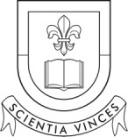 Daugavpils Universitātespromocijas padomes VēsturĒ un ARHEOLOĢIJĀ nolikumsLietotie saīsinājumi: LZP – Latvijas Zinātnes padome; PP – Promocijas padome; VZKK – Valsts zinātniskās kvalifikācijas komisija; LR MK – Latvijas Republikas Ministru kabinets, DU – Daugavpils Universitāte, PPVA –promocijas padome vēsturē un arheoloģijā.1. VISPĀRĪGIE NOTEIKUMI1.1. Nolikums izstrādāts, pamatojoties uz LR Zinātniskās darbības likumu, LR Augstskolu likumu, LR MK Noteikumiem Nr. 1001 “Zinātniskā doktora grāda piešķiršanas (promocijas) kārtība un kritēriji” un Nolikumu par DU promocijas padomēm. (ar grozījumiem, kas izdarīti 26.02.2024., kas stājas spēkā 27.02.2024.).1.2 Šis Nolikums nosaka promocijas padomes vēsturē un arheoloģijā veidošanu, promocijas padomes darbības kārtību, promocijas darba iesniegšanu, prasības promocijas darbam, promocijas darba izvērtēšanu, promocijas darba aizstāvēšanas procedūru un grāda piešķiršanu.1.3. Promocijas darbu ir tiesības aizstāvēt zinātnes doktora grāda pretendentam, kas ir persona, kura sekmīgi apguvusi akreditētas doktora studiju programmas akadēmisko daļu un sagatavojusi promocijas darbu aizstāvēšanai, vai persona, kuras akadēmiskā darbība, kas veikta ārpus doktora studiju programmas, tiek tai pielīdzināta, ievērojot šajā Nolikumā paredzēto kārtību un atbilstoši LR MK noteiktajiem kritērijiem, un kura ir sekmīgi nokārtojusi eksāmenus izraudzītajā zinātnes nozarē. (ar grozījumiem, kas izdarīti 26.02.2024., kas stājas spēkā 27.02.2024.).2. PROMOCIJAS PADOMES VĒSTURĒ UN ARHEOLOĢIJĀ IZVEIDOŠANAS KĀRTĪBA2.1. PPVA balstās uz akreditēto doktora studiju programmu “Vēsture un arheoloģija”, kuras īstenošanā iesaistīti ne mazāk par trim LZP apstiprinātiem vēstures ekspertiem. (ar grozījumiem, kas izdarīti 26.02.2024., kas stājas spēkā 27.02.2024.).2.2. PPVA sastāvu zinātnes nozarē “Vēsture un arheoloģija” pēc zinātņu prorektora priekšlikuma apstiprina DU rektors. 2.3. PPVA sastāvā ir vismaz pieci zinātnieki, kuriem ir LZP eksperta tiesības nozarē “Vēsture un arheoloģija”. Padomē drīkst iekļaut ārvalstu zinātniekus, ja saņemta VZKK piekrišana. (ar grozījumiem, kas izdarīti 26.02.2024., kas stājas spēkā 27.02.2024.).2.4. Padomes pilnvaru termiņš nepārsniedz sešus gadus.3. PROMOCIJAS PADOMES VĒSTURĒ UN ARHEOLOĢIJĀ SASTĀVS UN DARBĪBAS KĀRTĪBA3.1. PPVA no sava pastāvīgā sastāva ievēl priekšsēdētāju un vietnieku. Pēc PPVA priekšsēdētāja ieteikuma padome ievēl sekretāru. Sekretāra pienākumus var veikt viens no PPVA locekļiem vai DU docētājs.3.2. PPVA priekšsēdētāju, vietnieku un sekretāru apstiprina DU rektors.3.3. PPVA darbu nodrošina DU Zinātņu daļa. DU doktora studiju programmu absolventu promocijas procesa izmaksas sedz no doktorantūras programmas īstenošanai paredzētajiem līdzekļiem, ja pretendents iegūst doktora grādu divu pilnu kalendāro gadu laikā pēc teorētisko studiju pabeigšanas. Ja pretendents uz doktora grādu nav apguvis atbilstošu DU doktora studiju programmu vai apguvis to pirms vairāk nekā diviem pilniem kalendārajiem gadiem, neiegūstot grādu, lēmumu par to, no kādiem līdzekļiem segt promocijas procesa izmaksas, pieņem DU Zinātnes padome. 3.4. PPVA visus lēmumus pieņem, atklāti balsojot, ar vienkāršu klātesošo balsu vairākumu. Ja balsis sadalās līdzīgi, izšķirošā ir padomes priekšsēdētāja balss (izņēmums ir lēmums par grāda piešķiršanu). (ar grozījumiem, kas izdarīti 26.02.2024., kas stājas spēkā 27.02.2024.).3.5. PPVA dokumentāciju kārto sekretārs atbilstoši PPVA lietu nomenklatūrai. 4. PROMOCIJAS DARBA IESNIEGŠANA4.1. Ar promocijas darbu zinātnes doktora grāda pretendents apliecina, ka viņš ir patstāvīgi veicis oriģinālu zinātnisku pētījumu. (ar grozījumiem, kas izdarīti 26.02.2024., kas stājas spēkā 27.02.2024.). 4.2. Promocijas darbs var būt:4.2.1. disertācija;4.2.2. tematiski vienota zinātnisko publikāciju kopa. Publikācijām jābūt publicētām vai pieņemtām publicēšanai zinātniskajā periodikā, izdevumos un krājumos, kuras tiek anonīmi recenzētas, ir starptautiski pieejamas zinātniskās informācijas krātuvēs un tiek citētas starptautiski pieejamās datu bāzēs;4.2.3. monogrāfija – recenzēta zinātniskā grāmata, kas veltīta vienai tēmai, ir starptautiski pieejama zinātniskās informācijas krātuvēs, satur bibliogrāfiju (atsauces uz zinātnisko literatūru un vēstures avotiem) un kopsavilkumu svešvalodā.4.3. Grādu piešķir par patstāvīgi izstrādātu un publiski aizstāvētu promocijas darbu, kas satur oriģinālu zinātnisku pētījumu rezultātus un sniedz jaunas atziņas vēsturē un arheoloģijā. 4.4. Promocijas darbu vada pieredzējis zinātnieks ar doktora grādu atbilstošajā nozarē.4.5. Pretendējot uz otru grādu citā zinātnes nozarē, promocijas darbu iespējams izstrādāt arī bez promocijas darba vadītāja, izmantojot atbilstošas nozares vadošo speciālistu konsultācijas.4.6. Zinātnes doktora grāda iegūšanai nepieciešamie darbi iesniedzami valsts valodā vai kādā no Eiropas Savienības oficiālajām valodām, pievienojot izvērsta promocijas darba kopsavilkuma tulkojumu valsts valodā. (ar grozījumiem, kas izdarīti 26.02.2024., kas stājas spēkā 27.02.2024.).4.7. Pirms promocijas darba iesniegšanas DU Zinātņu daļā, to izskata struktūrvienībā, kurā darbs ir izstrādāts. Ja nepieciešams, sākotnēji darbu izskata vismaz viens struktūrvienības izraudzīts DU docētājs ar doktora grādu, pēc tam darbs tiek apspriests atklātā struktūrvienības sēdē. Pamatojoties uz struktūrvienības lēmumu (sēdes protokols), šī docētāja darbu var apmaksāt ne vairāk kā 10 (desmit) stundu apjomā uz vienu promocijas darbu atbilstoši docētāja amata likmei DU budžetā pieejamā finansējuma ietvaros (izņemot gadījumus, kad promocijas darba vietā tiek iesniegta publikāciju kopa). (ar grozījumiem, kas izdarīti 26.02.2024., kas stājas spēkā 27.02.2024.).4.8. Pretendents iesniedz DU Zinātņu daļai šādus dokumentus:4.8.1. iesniegumu rektoram ar atbalstošu promocijas darba vadītāja vai konsultanta vīzu;4.8.2. promocijas darbu; (ar grozījumiem, kas izdarīti 26.02.2024., kas stājas spēkā 27.02.2024.).4.8.3. promocijas darba kopsavilkumu latviešu un angļu valodā;4.8.4. apliecinājuma dokumentus par doktora studiju programmas izpildi un eksāmenu nokārtošanu nozarē „Vēsture un arheoloģija” un svešvalodā;4.8.5. dzīves aprakstu (Curriculum Vitae);4.8.6. promocijas darba rezultātus atspoguļojošo zinātnisko publikāciju sarakstu un to oriģinālus vai kopijas;4.8.7. izrakstu no augstskolas struktūrvienības (kurā izstrādāts promocijas darbs) sēdes protokola, kas apliecina promocijas darba apspriešanu.4.9. Ja promocijas darbs ir tematiski vienota publikāciju kopa, kurā pretendentam ir līdzautori, vai kolektīva monogrāfija, tai pievieno rakstisku visu promocijas darbā iekļauto līdzautoru piekrišanu publikācijas izmantošanai promocijā vai šo publikāciju korespondējošā (galvenā) autora apliecinājumu par pretendenta personisko ieguldījumu publikāciju sagatavošanā.4.10. DU Zinātņu daļa nedēļas laikā izvērtē dokumentu formālo atbilstību LR MK Noteikumu Nr. 1001 prasībām.4.11. Ja pretendents ir apguvis vēstures doktora studiju programmu un nokārtojis promocijas eksāmenus, DU Zinātņu daļa nodod darbu izskatīšanai promocijas padomē.4.12. Ja pretendents DU doktora studiju programmas “Vēsture un arheoloģija” apguves laikā nav nokārtojis promocijas eksāmenus, tiek sasaukta promocijas eksāmenu komisija, kura nozīmē eksāmenu kārtošanas termiņus un saturu. (ar grozījumiem, kas izdarīti 26.02.2024., kas stājas spēkā 27.02.2024.).4.13. Ja pretendents nav apguvis atbilstošu programmu, DU Zinātņu daļa nodod darbu izskatīšanai doktora studiju programmas īstenojošās struktūrvienības domē, kura pielīdzina pretendenta akadēmisko darbību studiju programmas prasībām.4.14. Ja dokumentos konstatētas nepilnības, DU Zinātņu daļa rakstiski pieprasa pretendentam iesniegt trūkstošos vai nomainīt neatbilstošos dokumentus. Pieprasītos dokumentus pretendents iesniedz divu nedēļu laikā. Ja iesniegtie dokumenti neatbilst šo noteikumu prasībām, DU Zinātņu daļa atdod dokumentus pretendentam, norādot, kādas nepilnības ir konstatētas. Šajā gadījumā pretendentam ir tiesības dokumentus iesniegt atkārtoti ne agrāk kā pēc trim mēnešiem.4.15. Zinātņu daļa iesniedz dokumentu paketi PPVA sekretāram, kurš reģistrē iesniegtos dokumentus un izveido pretendenta lietu, ko kopā ar darbu nodod PPVA priekšsēdētājam.5. ZINĀTNES DOKTORA GRĀDA PRETENDENTA, KURŠ NAV APGUVIS ATBILSTOŠU PROGRAMMU, AKADĒMISKĀS DARBĪBAS PIELĪDZINĀŠANA DOKTORA STUDIJU PROGRAMMAS PRASĪBĀM (ar grozījumiem, kas izdarīti 26.02.2024., kas stājas spēkā 27.02.2024.)5.1. DU Humanitāro un sociālo zinātņu institūta zinātniskā padome mēneša laikā no dokumentu iesniegšanas dienas lemj par pretendenta, kurš nav apguvis atbilstošu programmu, akadēmiskās darbības pielīdzināšanu. Pieņemot lēmumu, ievēro šādus kritērijus:5.1.1. patstāvīgi veikts tematiski vienots pētījums, kas sniedz jaunas zinātniskās atziņas un par ko ir publicēti vai pieņemti publicēšanai zinātniskie raksti vēstures un arheoloģijas nozarē;5.1.2. sekmīgi nokārtoti doktora studiju programmā paredzētie promocijas eksāmeni;5.1.3. promocijas darba zinātniskie rezultāti referēti starptautiskajos semināros un konferencēs vēstures un arheoloģijas nozarē;5.1.4.  pretendents vadījis darba grupu, pildot noteiktu sadaļu zinātniskajā projektā, piedalījies vismaz viena starptautiska zinātniskā semināra vai konferences organizēšanā vai veicis pētījumus sadarbībā ar ārvalstu zinātniskajām institūcijām, citām Latvijas zinātniskajām institūcijām vai uzņēmumiem.(ar grozījumiem, kas izdarīti 26.02.2024., kas stājas spēkā 27.02.2024.).5.2. Ja pieņemts lēmums par akadēmiskās darbības pielīdzināšanu doktora studiju programmas prasībām, DU nedēļas laikā pēc tā paziņo pretendentam par pieņemto lēmumu un nodod dokumentus tālākai izskatīšanai promocijas padomē. Ja pieņemts lēmums nepielīdzināt akadēmisko darbību doktora studiju programmas prasībām, DU norāda lēmuma pamatojumu un dokumentus atdod pretendentam.5.3. Pretendentam ir tiesības novērst norādītās nepilnības un iesniegt dokumentus atkārtoti, bet ne agrāk kā trīs mēnešus pēc DU lēmuma pieņemšanas.6. PROMOCIJAS DARBA IZVĒRTĒŠANA6.1. Ar iesniegto promocijas darbu iepazīstas PPVA priekšsēdētājs un viņa uzdevumā kāds no PPVA ekspertiem.6.2. PPVA priekšsēdētājs un viņa nozīmētais eksperts sagatavo ziņojumu padomei.6.3. PPVA mēneša laikā pēc promocijas darba saņemšanas lemj par tā pieņemšanu publiskai aizstāvēšanai. Promocijas darbu pieņem publiskai aizstāvēšanai, ja tas atbilst šādiem kritērijiem:6.3.1. promocijas darba autors ir pamatojis tēmas izvēli, definējis pētījuma mērķi un uzdevumus, raksturojis zinātniskos sasniegumus tēmas izpētē, izveidojis pētījuma tēmai atbilstošu avotu bāzi, izmantojis atbilstošas pētīšanas metodes, izklāstījis darbā gūtos rezultātus un atziņas, apkopojot tos secinājumos un aizstāvēšanai izvirzāmajās tēzēs;6.3.2. promocijas darbs ir pabeigts oriģināls pētījums, kura rezultātiem ir būtiska nozīme humanitāro un mākslas zinātņu vēstures un arheoloģijas nozarē; (ar grozījumiem, kas izdarīti 26.02.2024., kas stājas spēkā 27.02.2024.).6.3.3. darba apjoms ir ne mazāks par 11 autorloksnēm (440000 rakstzīmes) bez pielikumiem;6.3.4. darba rezultāti ir publicēti zinātniskos izdevumos vai monogrāfijā;6.3.5. darba rezultāti ir referēti starptautiskās zinātniskās konferencēs un semināros;6.3.6. darbs nav viltojums vai plaģiāts; tajā nav izdarīts cits zinātniskās ētikas pārkāpums.6.4. Pieņemot darbu aizstāvēšanai, PPVA:6.4.1. nosaka darbam trīs recenzentus – LZP ekspertus, no kuriem viens ir šīs padomes loceklis, bet divi – no citām zinātniskajām institūcijām vai organizācijām, kuri ir  LZP eksperti vēstures un arheoloģijas nozarē vai citās humanitāro un sociālo zinātņu nozarēs (vēlams vismaz viens ārpus Latvijas);6.4.3. rakstiski informē pretendentu par padomes sastāvu un recenzentiem, kā arī sniedz citu ar promociju saistītu informāciju (promocijas sēdes laiks, izmaksas u.c.); 6.4.4. nosaka promocijas sēdes laiku ne agrāk kā trīs mēnešus un ne vēlāk kā sešus mēnešus pēc promocijas darba saņemšanas;6.4.5. nedēļas laikā nosūta VZKK promocijas darbu un ar to saistītos dokumentus.6.5. Ja promocijas darbs satur likuma “Par valsts noslēpumu” izpratnē klasificējamu informāciju, internetā un DU bibliotēkā ievieto tikai promocijas darba kopsavilkumu. Šajā gadījumā PPVA lemj par promocijas darba aizstāvēšanu slēgtā sēdē, kurā piedalās tikai PPVA locekļi, recenzenti, pretendents, promocijas darba  vadītājs un citas personas, kurām likumā noteiktajā kārtībā ir atļauta pieeja klasificētai informācijai. Par aizstāvēšanu slēgtā sēdē  tiek norādīts informācijā, kuru publicē oficiālajā izdevumā “Latvijas Vēstnesis” un “Zinātnes Vēstnesis”. (ar grozījumiem, kas izdarīti 26.02.2024., kas stājas spēkā 27.02.2024.).6.6. Par darba recenzentiem nedrīkst pieaicināt pretendenta radiniekus, tiešos padotos vai vadītājus darba vietā, pretendenta publikāciju līdzautorus, promocijas darba vadītāju un konsultantu, kā arī tās laboratorijas, katedras vai grupas personālu, kurā darbs izstrādāts.6.7. Grāda pretendentam ir tiesības mēneša laikā pēc šī nolikuma 6.4.3. apakšpunktā minētās informācijas saņemšanas iesniegt DU pamatotus iebildumus pret PPVA sastāvu vai recenzentiem. Šajā gadījumā DU var mainīt PPVA sastāvu vai uzdot promocijas padomei mēneša laikā pieaicināt citus promocijas darba recenzentus. Ja pretendentam ir iebildumi pret atkārtoti izveidoto PPVA vai pieaicinātajiem recenzentiem, viņš var atsaukt savu iesniegumu par promocijas darba aizstāvēšanu.6.8. Ja PPVA nepieņem publiskai aizstāvēšanai promocijas darbu, tā rakstiski paziņo lēmumu pretendentam, norādot, kuras LR MK Noteikumos Nr. 1001 15. punktā minētās prasības nav izpildītas. (ar grozījumiem, kas izdarīti 26.02.2024., kas stājas spēkā 27.02.2024.).  6.9. Pretendentam ir tiesības atkārtoti iesniegt darbu aizstāvēšanai DU ne agrāk kā pēc gada.6.10. VZKK mēneša laikā pēc LR MK Noteikumos Nr. 1001 16.6. apakšpunktā minēto dokumentu saņemšanas sagatavo atzinumu. Ja VZKK konstatē, ka promocijas darbs satura un metodoloģijas ziņā neatbilst vispārpieņemtajiem starptautiskajiem vēstures un arheoloģijas nozares standartiem, promocijas process tiek pārtraukts. Šo lēmumu ne vēlāk kā četras nedēļas  pirms publiskās darba aizstāvēšanas rakstiski paziņo PPVA, norādot, kādas prasības ir pārkāptas. Šādā gadījumā PPVA nedēļas laikā rakstiski paziņo pretendentam VZKK lēmumu un informē pretendentu par turpmāko rīcību.6.11. Pēc pozitīva VZKK vērtējuma saņemšanas pretendents iesniedz DU PPVA sekretāram:6.11.1. promocijas darbu 6 eksemplāros (3 recenzentiem, 3 – bibliotēkām);6.11.2. promocijas darba kopsavilkumu latviešu un angļu valodā 35 eksemplāros; (ar grozījumiem, kas izdarīti 26.02.2024., kas stājas spēkā 27.02.2024.).6.11.3. promocijas darbu un kopsavilkumu elektroniskā veidā; (ar grozījumiem, kas izdarīti 26.02.2024., kas stājas spēkā 27.02.2024.).6.11.4. noslēdz ar DU līgumu par promocijas procesu. Gadījumā, ja pretendents sedz promocijas procesa izdevumus no fizisku vai juridisku personu līdzekļiem, apmaksa par promocijas procesu DU norādītajā norēķinu kontā jāveic ne vēlāk kā vienu nedēļu pirms promocijas darba aizstāvēšanas. Promocijas padomes sēde tiek sasaukta tikai rēķina apmaksas gadījumā.6.12. PPVA sekretārs:6.12.1. nosūta promocijas darbu un kopsavilkumu katram recenzentam; 6.12.2. ne vēlāk kā divas nedēļas pirms darba aizstāvēšanas DU Bibliotēkas brīvas pieejas fondā kopā ar pavadvēstuli nodod vienu promocijas darba eksemplāru un divus promocijas darba kopsavilkuma eksemplārus, kā arī sūta promocijas darbu elektroniskā veidā uz DU Zinātņu daļu, kas nodrošina tā ievietošanu DU mājas lapā divas nedēļas pirms promocijas darba aizstāvēšanas; 6.12.3. iepazīstina pretendentu ar Kārtību par datubāzes ,,DU publikācijas un aizstāvētie diplomdarbi, bakalaura, maģistra un promocijas darbi” veidošanu, turpmāk Kārtība, saņem pretendenta rakstisku piekrišanu promocijas darba un tā kopsavilkuma elektroniskai publicēšanai (Kārtības 2. pielikums) un nodod aizpildītu Kārtības 2. pielikumu DU Bibliotēkai. 6.12.4. ne vēlāk kā divas nedēļas pirms darba aizstāvēšanas (pēc VZKK lēmuma) nodrošina līguma par promocijas procesu noslēgšanu;6.12.5. ne vēlāk kā divas nedēļas pirms darba aizstāvēšanas oficiālajā izdevumā  “Latvijas Vēstnesis” un “Zinātnes Vēstnesis” publicē paziņojumu, kurā norāda PP nosaukumu, pretendenta vārdu un uzvārdu, darba nosaukumu, PP sēdes laiku un vietu, recenzentu vārdus, uzvārdus un zinātnes grādus, kā arī vietu, kur var iepazīties ar promocijas darbu; (ar grozījumiem, kas izdarīti 26.02.2024., kas stājas spēkā 27.02.2024.).6.12.6. vienu nedēļu pirms darba aizstāvēšanas analoģiska satura paziņojumu izliek DU ēkā Vienības 13, kā arī ēkā, kur notiks aizstāvēšana. (ar grozījumiem, kas izdarīti 26.02.2024., kas stājas spēkā 27.02.2024.).6.14. Recenzenti novērtē promocijas darba novitāti un atbilstību vēstures un arheoloģijas zinātnes nozares starptautisko sasniegumu līmenim, darba avotu bāzes, historiogrāfiskā materiāla un pētniecības metožu un pieeju atbilstību promocijas darba mērķiem un uzdevumiem.6.15. Recenzentiem ir tiesības rakstiski pieprasīt no pretendenta papildu informāciju par promocijas darbu.6.16. Recenzenti rakstiski iesniedz padomei atsauksmi par promocijas darbu, norādot promocijas darba atbilstību zinātnes doktora grāda piešķiršanas prasībām vēstures un arheoloģijas zinātnes nozarē. PPVA iepazīstina pretendentu ar atsauksmēm ne vēlāk kā trīs darbdienas pirms PPVA sēdes. (ar grozījumiem, kas izdarīti 26.02.2024., kas stājas spēkā 27.02.2024.).6.17. Ja viena recenzenta atsauksme ir negatīva, promocija var notikt, bet pretendents ir tiesīgs atsaukt promocijas darbu un to papildināt vai pārstrādāt.6.18. Ja divu vai triju recenzentu atsauksmes ir negatīvas, promocijas darbu PPVA sēdē neizskata un atdod pretendentam pārstrādāšanai. Pārstrādāto promocijas darbu pretendents atkārtoti var iesniegt DU ne agrāk kā sešus mēnešus pēc negatīvo atsauksmju saņemšanas.6.19. Pēc otrreizējas noraidīšanas konkrētais darbs tiek noraidīts vispār.6.20. Par promocijas darba atsaukšanu pirms promocijas sēdes PPVA nedēļas laikā pēc atsaukuma saņemšanas iesniedz paziņojumu publicēšanai oficiālajā izdevumā  “Latvijas Vēstnesis” un “Zinātnes Vēstnesis”. (ar grozījumiem, kas izdarīti 26.02.2024., kas stājas spēkā 27.02.2024.).7. PROMOCIJAS DARBA AIZSTĀVĒŠANAS PROCEDŪRA UN GRĀDA PIEŠĶIRŠANA7.1. PPVA sastāvu konkrētā promocijas darba aizstāvēšanai ar rīkojumu apstiprina DU rektors.7.2. Publiskā aizstāvēšana var notikt valsts valodā vai kādā no Eiropas Savienības oficiālajām valodām – pēc vienošanās ar autoru un ar PPVA akceptu. 7.3. Darba aizstāvēšana notiek PPVA atklātā sēdē, izņemot šī nolikuma 6.5. punktā minēto gadījumu.7.4. Recenzentus, kuri nav PPVA pamatsastāvā, iekļauj PPVA sastāvā, piešķirot balsstiesības.7.5. PPVA sēde ir lemttiesīga, ja tajā piedalās ne mazāk kā puse no PPVA balsstiesīgo ekspertu skaita un ne mazāk kā divi recenzenti. PP sēde var notikt, izmantojot tiešsaistes videokonferenci (attēla un skaņas pārraide reālajā laikā), ja pretendents, PP loceklis vai darba recenzents atrodas citā vietā un nevar ierasties PP sēdes norises vietā. (ar grozījumiem, kas izdarīti 26.02.2024., kas stājas spēkā 27.02.2024.).7.6. Sēdi atklāj un vada PPVA priekšsēdētājs. Priekšsēdētāja prombūtnē, kā arī apstākļos, kas var radīt aizdomas par viņa ieinteresētību (darba vadītājs, radniecība u.tml.) sēdi vada priekšsēdētāja vietnieks.7.7. Ja sēdē nepiedalās ne PPVA priekšsēdētājs, ne viņa vietnieks, sēde  nevar notikt.7.8. PPVA sekretārs ziņo par pretendenta iesniegtajiem dokumentiem un iepazīstina klātesošos ar pretendenta dzīves aprakstu.7.9. Klātesošajiem ir tiesības uzdot jautājumus par PPVA sekretāra sniegto informāciju.7.10. Zinātnes doktora grāda pretendents sēdē ziņo par promocijas darba galvenajiem rezultātiem un atbild uz jautājumiem. (ar grozījumiem, kas izdarīti 26.02.2024., kas stājas spēkā 27.02.2024.).7.11. Ziņojumam seko akadēmiskā diskusija, kurā var piedalīties visi, kas to vēlas. Diskusijā piedalās arī recenzenti. Ja viens no recenzentiem diskusijā nevar piedalīties, sēdes dalībnieki tiek iepazīstināti ar viņa rakstveida recenziju. 7.12. PPVA sekretārs iepazīstina ar saņemtajām rakstiskajām atsauksmēm par promocijas darbu. Ja nepieciešams, pretendents atbild uz izvirzītajiem jautājumiem.7.13. PPVA uzklausa promocijas darba vadītāja (konsultanta) atsauksmi par pretendenta zinātnisko darbību.7.14. PPVA var pārtraukt promocijas procesu jebkurā posmā, ja promocijas procedūrā tiek konstatēti LR likumu vai šī Nolikuma pārkāpumi.7.15. Sēdes gaitu protokolē PPVA sekretārs. Papildus ir jāveic arī sēdes audio ieraksts, kuru saglabā līdz LZP kā augstākās apelācijas instances noteiktā apelācijas termiņa beigām.7.16.  (svītrots ar 26.02.2024. DU Senāta lēmumu Nr.7/1.).7.17. PPVA, atklāti balsojot, ar vienkāršu balsu vairākumu pieņem lēmumu par grāda – zinātnes doktors (Ph.D.) – piešķiršanu vai atteikumu. Ja balsis sadalās līdzīgi, tad PPVA rīko diskusiju un balso atkārtoti. Ja pēc atkārtotas balsošanas balsis sadalās līdzīgi, PPVA vēlreiz izskata darbu, bet ne agrāk kā mēnesi un ne vēlāk kā sešus mēnešus pēc PPVA sēdes, kurā lēmums netika pieņemts. Dotajā gadījumā pretendentam pēc saskaņošanas ar PPVA priekšsēdētāju ir tiesības izdarīt labojumus promocijas darbā. Par pieņemto lēmumu PPVA nedēļas laikā rakstiski informē pretendentu, DU un VZKK. (ar grozījumiem, kas izdarīti 26.02.2024., kas stājas spēkā 27.02.2024.).7.18. Ja VZKK apstrīd šī Nolikuma 7.17. punktā minēto lēmumu, DU nav tiesību izsniegt pretendentam zinātnes doktora diplomu līdz laikam, kamēr strīds nav atrisināts. (ar grozījumiem, kas izdarīti 26.02.2024., kas stājas spēkā 27.02.2024.).7.19. Ja LR MK Noteikumu Nr. 1001 21.vai 32. punktā minētie VZKK iebildumi par promocijas darba atbilstību grāda piešķiršanai izvirzītajām prasībām tiek atzīti par pamatotiem, PPVA atdod promocijas darbu pretendentam pārstrādāšanai.7.20. Pretendents drīkst atkārtoti iesniegt promocijas darbu pēc norādīto trūkumu novēršanas, bet ne agrāk kā gadu pēc VZKK minēto iebildumu saņemšanas.7.21.  Ja konstatēts promocijas kārtības formāls pārkāpums, PPVA divu mēnešu laikā atkārtoti organizē promocijas sēdi.7.22. Pēc pozitīva PPVA vērtējuma PPVA sekretārs: 7.22.1. ne vēlāk kā piecas dienas pēc sēdes nodod PPVA lēmumu DU Zinātņu daļai; (ar grozījumiem, kas izdarīti 26.02.2024., kas stājas spēkā 27.02.2024.).7.22.2. ne vēlāk kā sešus mēnešus pēc PPVA lēmuma piešķir zinātnes doktora grādu un nodod zinātnes doktora grāda piešķiršanas lietu uz DU arhīvu; (ar grozījumiem, kas izdarīti 26.02.2024., kas stājas spēkā 27.02.2024.).7.22.3. ne vēlāk kā piecas dienas pēc promocijas darba aizstāvēšanas nodod publicēšanai “Zinātnes Vēstnesī” PPVA lēmumu par zinātnes doktora grāda piešķiršanu; (ar grozījumiem, kas izdarīti 26.02.2024., kas stājas spēkā 27.02.2024.).7.22.4. ne vēlāk kā vienu nedēļu pēc grāda piešķiršanas 2 promocijas darba eksemplārus un 7 kopsavilkumus kopā ar pavadvēstuli iesniedz Latvijas Nacionālajā Bibliotēkā; (ar grozījumiem, kas izdarīti 26.02.2024., kas stājas spēkā 27.02.2024.).7.22.5. paziņo DU Bibliotēkai par grāda piešķiršanu vai nepiešķiršanu.7.23. Pēc grāda piešķiršanas DU Bibliotēka nodod promocijas darbu un tā kopsavilkumus bibliotēkas pastāvīgajos fondos un pievieno elektroniskajam katalogam saiti uz promocijas darba un tā kopsavilkuma elektronisko pilnteksta versiju. Negatīva lēmuma gadījumā promocijas darbu atdod pretendentam. (ar grozījumiem, kas izdarīti 26.02.2024., kas stājas spēkā 27.02.2024.).7.24. DU izsniedz diplomu par grāda piešķiršanu ne agrāk kā sešas nedēļas un ne vēlāk kā sešus mēnešus pēc padomes lēmuma piešķirt grādu, ja šis lēmums nav apstrīdēts.7.25. Apelācijas kārtība:7.25.1. DU, PPVA vai VZKK pieņemtos lēmumus un faktisko rīcību mēneša laikā var apstrīdēt Latvijas Zinātnes padomē.7.25.2. LZP lēmumu var pārsūdzēt tiesā Administratīvā procesa likumā noteiktajā kārtībā.7.26. Ar zinātnes doktora grāda piešķiršanas brīdi persona iegūst LR Zinātniskas darbības likuma 8. pantā noteiktās zinātnieka tiesības, kā arī tiesības pretendēt uz akadēmiskiem amatiem. Zinātnes doktora grādu piešķir uz mūžu un zinātniekam ir tiesības to lietot oficiālā  sarakstē. (ar grozījumiem, kas izdarīti 26.02.2024., kas stājas spēkā 27.02.2024.).